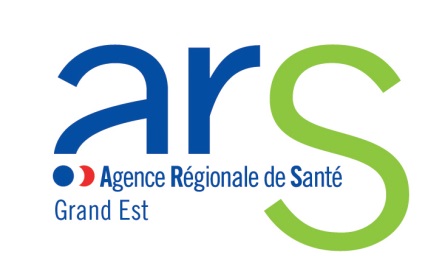 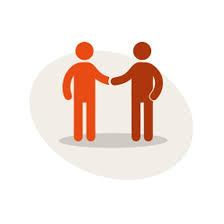 SOMMAIRE :Présentation du demandeurPrésentation du projetDemande de financementPièces à joindreAttestation sur l’honneurCe dossier est à envoyer à la DiPrésentation du demandeur.1. IdentificationNom de la structure ou du porteur: 	Commune d’implantation: N° FINESS géographique: I__I__I__I__I__I__I__I__I__IN° FINESS juridique: I__I__I__I__I__I__I__I__I__IN° SIRET : I__I__I__I__I__I__I__I__I__I__I__I__I__I__IAdresse : .................................................................................................................................................................Code postal : ...................................................... Commune : ................................................................Téléphone : ......................................................... Télécopie : ................................................................Courriel : ................................................................................................................................................Adresse de correspondance, si différente : ..............................................................................................Code postal : ...................................................... Commune : ...................................................................2 Identification du représentant légal (Président du Conseil de surveillance ou d’Administration)Nom : .................................................................. Prénom : ................................................................... Fonction : ...............................................................................................................................................Téléphone : ......................................................... Courriel : ....................................................................3 Identification de la personne chargée du présent dossier (si différente duReprésentant légal)Nom : .................................................................. Prénom : ....................................................................Fonction : ................................................................................................................................................Téléphone : ………………………………… Courriel :…………………………………………….…………2 Présentation du projetIntitulé Type d’action proposée (cf. Cahier des Charges « Périmètre des actions éligibles ») Actions de formation  Action d’information/sensibilisation Action de soutien et d’accompagnement	 RésuméDécrire succinctement le projet, son objet et ses principaux objectifs en 10 lignes maximumMotivations Décrire quelles sont vos motivations à réaliser ce projet en 10 lignes maximum Organisation et déroulement de l’action : Lieu de/des action(s) : 	Salle(s) et équipement prévus :	Rythme (fréquence, intersessions) :	Horaires :	Supports pédagogique, références et ressources utilisés pour mettre en œuvre les actions :Formateurs et intervenants :Mode de recrutement et profils des formateurs et intervenants :	Modalités concrètes d’intervention pédagogiques (10 lignes maximum) :	Zone géographique couverte par le(s) action(s) :Expériences du porteur de projet dans la formation au sens large les maladies neurodégénératives et le soutien aux aidants :Intégration du porteur de projet dans un réseau et partenariats développés :Modalités de repérage des aidants familiaux : (Préciser les types de partenariats avec toutes personnes ou organismes intervenant auprès d’une personne touchée par une maladie neurodégénérative ; repérage des aidants isolés)	 Actions mises en œuvre pour faciliter l’accès aux formations :Actions de communication :	Mode de contact : 	Mobilité : 			2.12  Plan de communication en direction des professionnels au contact des personnes atteintes de maladie neurodégénérative et de leurs aidants :2.13 Modalités de prise en charge des personnes atteintes de maladie neurodégénérative pendant la formation de l’aidant :2.14 Modalités d’orientation à l’issue de l’action et partenariats envisagés ou développés (fiches de suivi, contact, information, etc) :Demande de financement 4 Pièces à joindreLe dossier de candidature doit comporter les pièces permettant d’attester les modes de collaboration avec les organismes partenaires, les modalités des partenariats formalisés, de l’ancrage du porteur de projet dans le tissu national et/ou local.Budget prévisionnel de la formation (inclus les autres financements)Le budget prévisionnel du projet complétéUn relevé d’identité bancaire originalLes statuts signés et datésUne copie de la déclaration au Journal Officiel ou les documents officiels de la déclaration de la société5 Attestation sur l’honneurCette fiche doit obligatoirement être remplie pour toute demande (initiale ou non) quel que soit le montant de la subvention sollicitée. Si le signataire n’est pas le représentant légal du demandeur, joindre le pouvoir lui permettant d’engager celle-ci.Je soussigné (e), (nom et prénom) 	représentant(e) légal(e) de la structure 	 :S’engage à mettre en œuvre la formation conformément aux informations contenues dans le présent cahier des charges et le dossier de demande d’agrément ;S’engage à répondre à l’évaluation, et à des demandes ultérieures de participation à des enquêtes relatives à l’impact de la formation.certifie que les dépenses mentionnées au point 3 du présent document n’ont pas fait l’objet d’une autre demande de financement publiccertifie que la structure est régulièrement déclarée ;certifie que la structure est en règle au regard de l’ensemble des déclarations sociales et fiscales ainsi que des cotisations et paiements correspondants ;certifie exactes et sincères les informations du présent dossier,demande une subvention de : ……………………€Fait, le .......................................... à 	SignatureAttentionToute fausse déclaration est passible de peines d’emprisonnement et d’amendes prévues par les articles 441-6 et 441-7 du code pénal.Le droit d’accès aux informations prévues par la loi n° 78-17 du 6 janvier 1978 relative à l’informatique, aux fichiers et aux libertés s’exerce auprès du service ou de l’Etablissement auprès duquel vous avez déposé votre dossier.2Objet du financementCoût total de l’actionTTCMontant sollicité à l’ARSMontant des autres financements inclusTotal